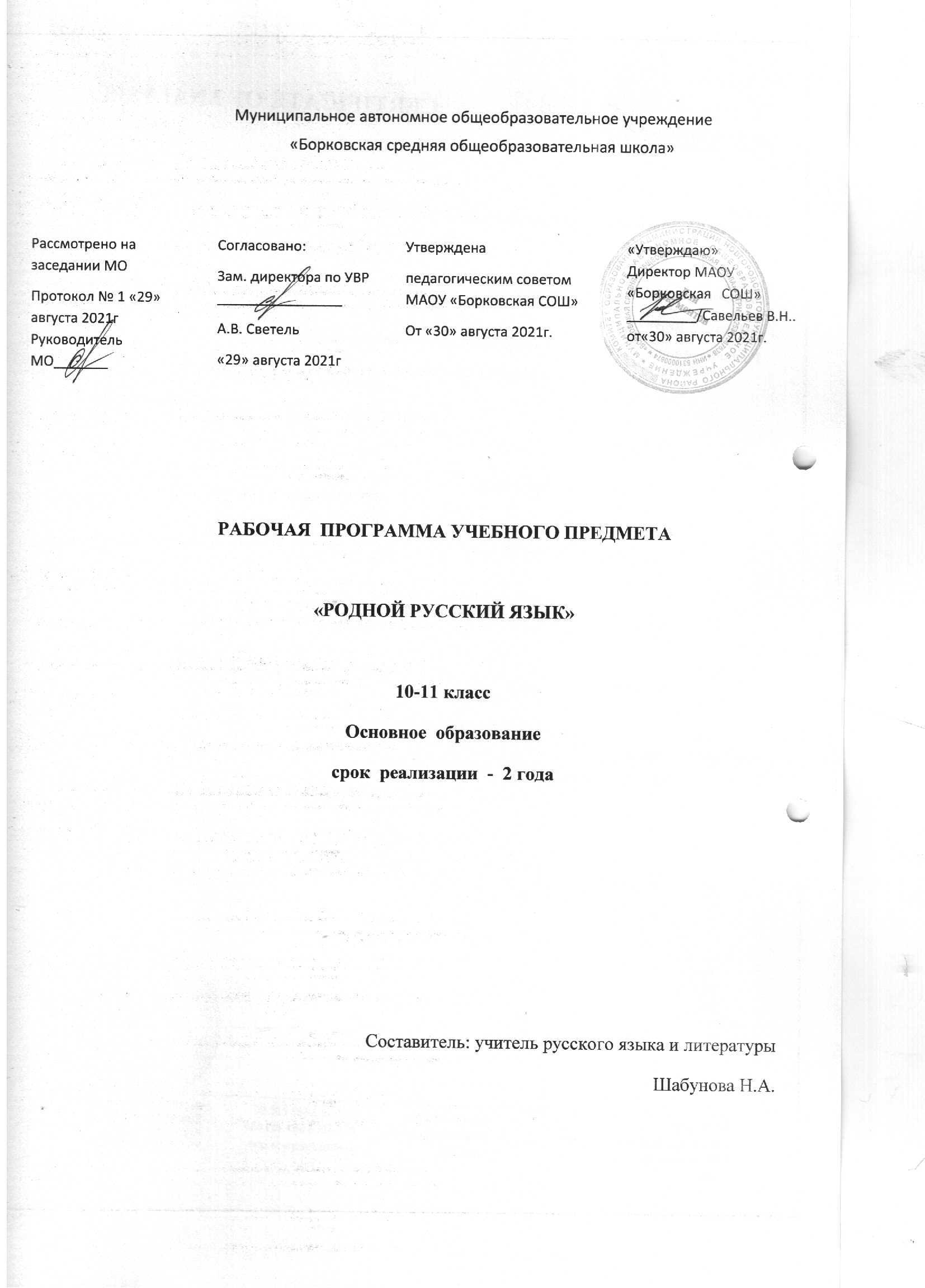 ПЛАНИРУЕМЫЕ РЕЗУЛЬТАТЫ ОСВОЕНИЯ УЧЕБНОГО ПРЕДМЕТА «РОДНОЙ  ЯЗЫК»   Личностные результатыПреподавание курса  «Родной (русский) язык»  направлено на достижение обучающимися следующих личностных результатов:   1) понимание русского языка как одной из основных национально-культурных ценностей русского народа, определяющей роли родного языка в развитии интеллектуальных, творческих способностей и моральных качеств личности, его значения в процессе получения школьного образования;   2) осознание эстетической ценности русского языка; уважительное отношение к родному языку, гордость за него; потребность сохранить чистоту русского языка как явления национальной культуры; стремление к речевому самосовершенствованию;   3) достаточный объем словарного запаса и усвоенных грамматических средств для свободного выражения мыслей и чувств в процессе речевого общения; способность к самооценке на основе наблюдения за собственной речь. Метапредметные результаты1)   умение работать с разными источниками информации: текстом учебника, научно-популярной литературой, словарями и справочниками; анализировать и оценивать информацию, преобразовывать ее из одной формы в другую; овладение составляющими исследовательской и проектной деятельности, включая умения видеть проблему, ставить вопросы, выдвигать гипотезы, давать определения понятиям, классифицировать, наблюдать, проводить эксперименты, делать выводы и заключения, структурировать материал, объяснять, доказывать, защищать свои идеи;2) умение организовать свою учебную деятельность: определять цель работы, ставить задачи, планировать — определять последовательность действий и прогнозировать результаты работы. Осуществлять контроль и коррекцию в случае обнаружения отклонений и отличий при сличении результатов с заданным эталоном. Оценка результатов работы — выделение и осознание учащимся того, что уже усвоено и что еще подлежит усвоению, осознание качества и уровня усвоения;3) умение слушать и вступать в диалог, участвовать в коллективном обсуждении проблем; интегрироваться в группу сверстников и строить продуктивное взаимодействие со сверстниками и взрослыми; умение адекватно использовать речевые средства для дискуссии и аргументации своей позиции, сравнивать разные точки зрения, аргументировать свою точку зрения, отстаивать свою позицию.  1.  Регулятивные УУД     Выпускник научится:самостоятельно определять цели, задавать параметры и критерии, по которым можно определить, что цель достигнута;оценивать возможные последствия достижения поставленной цели в деятельности, собственной жизни и жизни окружающих людей, основываясь на соображениях этики и морали;ставить и формулировать собственные задачи в образовательной деятельности и жизненных ситуациях;оценивать ресурсы, в том числе время и другие нематериальные ресурсы, необходимые для достижения поставленной цели;выбирать путь достижения цели, планировать решение поставленных задач, оптимизируя материальные и нематериальные затраты; организовывать эффективный поиск ресурсов, необходимых для достижения поставленной цели;сопоставлять полученный результат деятельности с поставленной заранее целью.2.   Познавательные УУД     Выпускник научится: искать и находить обобщенные способы решения задач, в том числе, осуществлять развернутый информационный поиск и ставить на его основе новые (учебные и познавательные) задачи;критически оценивать и интерпретировать информацию с разных позиций,  распознавать и фиксировать противоречия в информационных источниках;использовать различные модельно-схематические средства для представления существенных связей и отношений, а также противоречий, выявленных в информационных источниках;находить и приводить критические аргументы в отношении действий и суждений другого; спокойно и разумно относиться к критическим замечаниям в отношении собственного суждения, рассматривать их как ресурс собственного развития;выходить за рамки учебного предмета и осуществлять целенаправленный поиск возможностей для  широкого переноса средств и способов действия;выстраивать индивидуальную образовательную траекторию, учитывая ограничения со стороны других участников и ресурсные ограничения;менять и удерживать разные позиции в познавательной деятельности..             3. Коммуникативные УУД    Выпускник научится:осуществлять деловую коммуникацию как со сверстниками, так и со взрослыми (как внутри образовательной организации, так и за ее пределами), подбирать партнеров для деловой коммуникации исходя из соображений результативности взаимодействия, а не личных симпатий;при осуществлении групповой работы быть как руководителем, так и членом команды в разных ролях (генератор идей, критик, исполнитель, выступающий, эксперт и т.д.);координировать и выполнять работу в условиях реального, виртуального и комбинированного взаимодействия;развернуто, логично и точно излагать свою точку зрения с использованием адекватных (устных и письменных) языковых средств;распознавать конфликтогенные ситуации и предотвращать конфликты до их активной фазы, выстраивать деловую и образовательную коммуникацию, избегая личностных оценочных суждений.Предметные результатыИзучение предметной области "Родной (русский язык) язык " должно обеспечить:- сформированность представлений о роли родного (русского) языка в жизни человека, общества, государства, способности свободно общаться на родном (русском)  языке в различных формах и на разные темы;- включение в культурно-языковое поле родной (русской) литературы и культуры, воспитание ценностного отношения к родному (русскому)  языку как носителю культуры своего народа;- сформированность осознания тесной связи между языковым, литературным, интеллектуальным, духовно-нравственным развитием личности и ее социальным ростом;- свободное использование словарного запаса, развитие культуры владения родным (русским) литературным языком во всей полноте его функциональных возможностей в соответствии с нормами устной и письменной речи, правилами речевого этикета;- сформированность знаний о родном (русском)  языке как системе и как развивающемся явлении, о его уровнях и единицах, о закономерностях его функционирования, освоение базовых понятий лингвистики, аналитических умений в отношении языковых единиц и текстов разных функционально-смысловых типов и жанров.Предметным результатам освоения курса родного (русского) являются:1) сформированность понятий о нормах родного (русского) языка и применение знаний о них в речевой практике; 2) владение видами речевой деятельности на родном (русском)  языке (аудирование, чтение, говорение и письмо), обеспечивающими эффективное взаимодействие с окружающими людьми в ситуациях формального и неформального межличностного и межкультурного общения; 3) сформированность навыков свободного использования коммуникативно-эстетических возможностей родного (русского) языка; 4) сформированность понятий и систематизацию научных знаний о родном (русском)  языке; осознание взаимосвязи его уровней и единиц; освоение базовых понятий лингвистики, основных единиц и грамматических категорий родного (русского)  языка; 5) сформированность навыков проведения различных видов анализа слова (фонетического, морфемного, словообразовательного, лексического, морфологического), синтаксического анализа словосочетания и предложения, а также многоаспектного анализа текста на родном (русском) языке; 6) обогащение активного и потенциального словарного запаса, расширение объема используемых в речи грамматических средств для свободного выражения мыслей и чувств на родном (русском)  языке адекватно ситуации и стилю общения; 7) овладение основными стилистическими ресурсами лексики и фразеологии родного ( русского) языка, основными нормами родного (русского) языка (орфоэпическими, лексическими, грамматическими, орфографическими, пунктуационными), нормами речевого этикета; приобретение опыта их использования в речевой практике при создании устных и письменных высказываний; стремление к речевому самосовершенствованию; 8) сформированность ответственности за языковую культуру как общечеловеческую ценность; осознание значимости чтения на родном (русском)  языке и изучения родной (русской)  литературы для своего дальнейшего развития; формирование потребности в систематическом чтении как средстве познания мира и себя в этом мире, гармонизации отношений человека и общества, многоаспектного диалога; 9) сформированность понимания родной (русской) литературы как одной из основных национально-культурных ценностей народа, как особого способа познания жизни; 10) обеспечение культурной самоидентификации, осознание коммуникативно-эстетических возможностей родного (русского) языка на основе изучения выдающихся произведений культуры своего народа, российской и мировой культуры; 11) сформированность навыков понимания литературных художественных произведений, отражающих разные этнокультурные традиции.Учащиеся научатся:осознавать роль русского родного языка в жизни общества и государства, в жизни человека;объяснять изменения в русском языке как объективный процесс; понимать и комментировать внешние и внутренние факторы языковых изменений;понимать и толковать значения русских слов с национально-культурным компонентом, правильно употреблять их в речи;понимать и толковать значения фразеологических оборотов с национально-культурным компонентом; комментировать историю происхождения фразеологических оборотов, уместно употреблять их в современных ситуациях речевого общения;распознавать источники крылатых слов и выражений (в рамках изученного);владеть основными нормами русского литературного языка (орфоэпическими, лексическими, грамматическими, стилистическими), нормами речевого этикета;анализировать и оценивать с точки зрения норм современного русского литературного языка чужую и собственную речь; корректировать речь с учетом ее соответствия основным нормам современного литературного языка;использовать при общении в электронной среде и в ситуациях делового общения этикетные формы и принципы этикетного общения, лежащие в основе национального русского речевого этикета;создавать тексты как результат проектной (исследовательской) деятельности; оформлять реферат в письменной форме и представлять его в устной форме;Учащиеся получат возможность научиться:понимать роль заимствованной лексики в современном русском языке; распознавать слова, заимствованные русским языком из языков народов России и мира;определять причины изменений в словарном составе языка, перераспределения пластов лексики между активным и пассивным запасом слов;правилам информационной безопасности при общении в социальных сетях;уместно использовать коммуникативные стратегии и тактики при контактном общении: убеждение, комплимент, уговаривание, похвала, самопрезентация, просьба, принесение извинений и др.;использовать в общении этикетные речевые тактики и приемы‚ помогающие противостоять речевой агрессии.СОДЕРЖАНИЕ УЧЕБНОГО ПРЕДМЕТА «РОДНОЙ (РУССКИЙ) ЯЗЫК»10 классРаздел 1. Язык и культура Язык и общество. Родной язык, литература и культура. Язык и история народа. Русский язык в Российской Федерации и в современном мире – в международном и межнациональном общении. Понятие о системе языка, его единицах и уровнях, взаимосвязях и отношениях единиц разных уровней языка.Развитие языка как объективный процесс. Общее представление о внешних и внутренних факторах языковых изменений, об активных процессах в современном русском языке (основные тенденции, отдельные примеры).Стремительный рост словарного состава языка, «неологический бум» – рождение новых слов, изменение значений и переосмысление имеющихся в языке слов, их стилистическая переоценка, создание новой фразеологии, активизация процесса заимствования иноязычных слов.Раздел 2. Культура речи Основные орфоэпические нормы современного русского литературного языка. Активные процессы в области произношения и ударения. Типичные акцентологические ошибки в современной речи.Отражение произносительных вариантов в современных орфоэпических словарях.Основные лексические нормы современного русского литературного языка. Лексическая сочетаемость слова и точность. Свободная и несвободнаялексическая сочетаемость. Типичные ошибки‚ связанные с нарушением лексической сочетаемости.Речевая избыточность и точность. Тавтология. Плеоназм. Типичные ошибки‚ связанные с речевой избыточностью.Современные толковые словари. Отражение вариантов лексической нормы в современных словарях. Словарные пометы.Основные грамматические нормы современного русского литературного языка.Нормы употребления причастных и деепричастных оборотов‚ предложений с косвенной речью.Типичные ошибки в построении сложных предложений. Нарушение видовременной соотнесенности глагольных форм.Отражение вариантов грамматической нормы в современных грамматических словарях и справочниках. Словарные пометы.Речевой этикет. Этика и этикет в электронной среде общения. Понятие нетикета. ЭтикетИнтернет-переписки. Этические нормы, правила этикета Интернет-дискуссии,  Интернет-полемики. Этикетное речевое поведение в ситуациях делового общения.Раздел 3. Речь. Речевая деятельность. Текст Язык и речь. Виды речевой деятельности    Понятие речевого (риторического) идеала.Пути становления и истоки русского речевого идеала в контексте истории русской культуры. Основные риторические категории и элементы речевого мастерства Понятие эффективности речевого общения. Оратория: мастерство публичного выступления. Принципы подготовки к публичной речи. Техника импровизированной речи. Особенности импровизации.Средства речевой выразительности: «цветы красноречия». Важнейшие риторические тропы и фигуры. Структура и риторические функции метафоры, сравнения, антитезы. Мастерство беседы. Мастерство спора. Доказывание и убеждение. Стратегия и тактика спора. Речевое поведение спорящих.Текст как единица языка и речи. Категория монолога и диалога как формы речевого общения.Структура публичного выступления. Риторика остроумия: юмор, ирония, намёк, парадокс, их функции в публичной речи. Риторика делового общения. Спор, дискуссия, полемика. Спор и беседа: речевые роли участников, возможная типология ситуацийспора.Функциональные разновидности языкаНаучный стиль речи. Назначение, признаки научного стиля речи. Морфологические и синтаксические особенности научного стиля. Терминологические энциклопедии, словари и справочники.Официально-деловой стиль речи. Основные признаки официально-делового стиля: точность, неличный характер, стандартизированность, стереотипность построения текстов и их предписывающий характер. Резюме, автобиография.Разговорная речь. Фонетические, интонационные, лексические, морфологические, синтаксические особенности разговорной речи. Невербальные средства общения. Культура разговорной речи.Публицистический стиль речи. Устное выступление. Дискуссия. Использование учащимися средств публицистического стиля в собственной речи.Язык художественной литературы. Источники богатства и выразительности русской речи. Основные виды тропов, их использование мастерами художественного слова. Стилистические фигуры, основанные на возможностяхрусского синтаксиса.СОДЕРЖАНИЕ УЧЕБНОГО ПРЕДМЕТА «РОДНОЙ (РУССКИЙ) ЯЗЫК»11 классРаздел 1. Язык и культура Язык и речь. Язык и художественная литература. Тексты художественной литературы как единство формы и содержания. Практическая работа с текстами русских писателей (А. Пушкин «Скупой рыцарь»). Н. Помяловский о разнообразии языка.Раздел 2. Культура речи Основные орфоэпические нормы современного русского литературного языка. Обобщающее повторение фонетики, орфоэпии. Основные нормы современного литературного произношения и ударения в русском языке. Написания, подчиняющиеся морфологическому, фонетическому, традиционному принципам русской орфографии. Фонетический разбор.  Основные лексические нормы современного русского литературного языка.    Русская лексика с точки зрения ее происхождения и употребления.    Русская фразеология. Роль фразеологизмов в произведениях А. Грибоедова, А. Пушкина, Н. Гоголя и др. русских писателей. Словари русского языка. Словари языка писателей. Лексический анализ текста. Статья К. Бальмонта «Русский язык как основа творчества».     Основные грамматические нормы современного русского литературного языкаМорфологические нормы как выбор вариантов морфологической формы слова и ее сочетаемости с другими формами. Определение рода аббревиатур. Нормы употребления сложносоставных слов.      Синтаксические нормы как выбор вариантов построения словосочетаний, простых и сложных предложений. Предложения, в которых однородные члены связаны двойными союзами. Способы оформления чужой речи. Цитирование. Синтаксическая синонимия как источник богатства и выразительности русской речи.         Речевой этикет. Этика и этикет в деловом общении. Функции речевого этикета в деловом общении. Этапы делового общения. Протокол делового общения. Телефонный этикет в деловом общении.Раздел 3. Речь. Речевая деятельность. Текст     Язык и речь. Виды речевой деятельностиРечевые жанры монологической речи: доклад, поздравительная речь, презентация. Речевые жанры диалогической речи: интервью, научная дискуссия, политические дебаты.    Текст как единица языка и речиПризнаки текста. Виды связей предложений в тексте. Способы изложения и типы текстов. Особенности композиции и конструктивные приемы текста. Абзац. Виды преобразования текста. Корректировка текста. Тезисы. Конспект. Выписки. Реферат. Аннотация. Составление сложного плана и тезисов статьи А. Кони о Л. Толстом.ТЕМАТИЧЕСКОЕ ПЛАНИРОВАНИЕ«РОДНОЙ (РУССКИЙ) ЯЗЫК»10 классТЕМАТИЧЕСКОЕ ПЛАНИРОВАНИЕ«РОДНОЙ (РУССКИЙ) ЯЗЫК»11 КЛАСС№п/пНазвание разделаТемыКол. час.Язык и культура81Русский язык в Российской Федерации и в современном мире12Система русского языка, его единицы и уровни. 13Русский язык как развивающееся явление14Основные тенденции активных процессов в современном русском языке. 15«Неологический бум» русского языка в 21 веке, его причины16Изменение значений и переосмысление имеющихся в русском языке слов, их стилистическая переоценка17Р/р Творческая работа «Неологизмы в жизни современного общества»18Контрольная работа в форме теста по теме «Развитие современного русского языка»1Культура речи129Основные орфоэпические нормы современного русского языка. Типичные акцентологические ошибки в современной речи110Основные лексические нормы современного русского литературного языка. 111Речевая избыточность  и точность. Типичные ошибки‚ связанные с речевой избыточностью.112Свободная и несвободная лексическая сочетаемость. Типичные ошибки‚ связанные с нарушением лексической сочетаемости113Основные грамматические нормы современного русского литературного языка114Нормы употребления причастных и деепричастных оборотов‚ предложений с косвенной речью.115Типичные ошибки в построении сложных предложений. Нарушение видовременной соотнесенности глагольных форм.16Этика и этикет в электронной среде общения. Понятие нетикета. Интернет-дискуссии, Интернетполемики.117Этикетное речевое поведение в ситуациях делового общения118Р/р Сочинение-рассуждение «Что такое культура речи?»119Р/р Сочинение-рассуждение «Что такое культура речи?»120Контрольная работа в форме теста по теме «Современные орфоэпические, лексические, грамматические нормы русского языка»1Речь. Речевая деятельность. Текст.521Понятие речевого (риторического) идеала, эффективности речевого общения.122Оратория: мастерство публичного выступления.Принципы подготовки к публичной речи.123Техника импровизированной речи. Средства речевой выразительности: «цветы красноречия».Риторика остроумия124Категория монолога и диалога как формы речевого общения125Риторика делового общения. Спор, дискуссия,Полемика126Р/р Публичное выступление (практическое занятие)127Функциональные разновидности языка. Публицистический, научный стили речи.128Официально-деловой стиль речи (практическое занятие)129Язык художественной литературы. 130Разговорная речь131Контрольная работа в форме теста по теме «Функциональные разновидности языка»132-33-34Защита проекта по предложенной теме335-36РР Сочинение о роли языка в жизни человека.2№п/пНазвание разделаТемыКоличество часов№п/пНазвание разделаТемыКоличество часовЯзык и культура51Язык и речь. Язык и художественная литература12Тексты художественной литературы как единство формы и содержания13Р/р Практическая работа с текстами русских писателей (А. Пушкин «Скупой рыцарь»)1      4Р/р Практическая работа с текстами русских писателей (А. Пушкин «Скупой рыцарь»)15Н. Помяловский о разнообразии языка. 11Культура речи186Основные нормы современного литературного произношения и ударения в русском языке.17Написания, подчиняющиеся морфологическому,фонетическому, традиционному принципам русской орфографии18Русская лексика с точки зрения ее происхождения и употребления.19Русская фразеология. Роль фразеологизмов в произведениях А. Грибоедова, А. Пушкина, Н. Гоголя и др. русских писателей110Р/р Творческая работа «Употребление фразеологизмов в художественной литературе»111Словари русского языка. Словари языка писателей. 112Лексический анализ текста. Статья К. Бальмонта «Русский язык как основа творчества»113Контрольная работа в форме теста по теме «Орфоэпические и лексические нормы русского языка»114-15Морфологические нормы как выбор вариантов морфологической формы слова и ее сочетаемости с другими формами.216Определение рода аббревиатур. Нормы употребления сложносоставных слов.117Синтаксические нормы как выбор вариантов построения словосочетаний, простых и сложных предложений. 118Синтаксические нормы. Предложения, в которых однородные члены связаны двойными союзами.119Способы оформления чужой речи. Цитирование. Синтаксическая синонимия как источник богатства и выразительности русской речи120Этика и этикет в деловом общении. Функции речевого этикета в деловом общении121Этапы делового общения122Протокол делового общения. Телефонный этикет в деловом общении.123Контрольная работа в форме теста по теме «Грамматические нормы русского языка»1Речь. Речевая деятельность. Текст.1124Речевые жанры монологической речи: доклад,поздравительная речь, презентация125Речевые жанры диалогической речи: интервью,научная дискуссия, политические дебаты126Признаки текста. Виды связей предложений вТексте. Способы изложения и типы текстов.127Особенности композиции и конструктивные приемы текста. Абзац. Виды преобразования текста. Корректировка текста.128Тезисы. Выписки. Аннотация. Конспект. Реферат129-30Р/р Составление сложного плана и тезисов статьи  А. Кони о Л. Толстом231Контрольная работа в форме теста по теме«Функциональные разновидности языка»132-33-34РР Сочинение – размышление о бережном отношении к родному языку.3